О внесении изменений в муниципальную программу «Обеспечение качественными коммунальными услугами населения Тутаевского муниципального района» на 2021-2023 годы, утверждённую постановлением Администрации Тутаевскогомуниципального района от 16.04.2021 № 350-п В соответствии с Федеральным законом от 06.10.2003 № 131-ФЗ       «Об общих принципах организации местного самоуправления                              в Российской Федерации», с постановлением Администрации Тутаевского муниципального района от 21.09.2021 г. № 715-п «Об утверждении Положения о программно-целевом планировании в Тутаевском муниципальном районе и городском поселении Тутаев», Администрация Тутаевского муниципального района ПОСТАНОВЛЯЕТ:Внести в муниципальную Программу «Обеспечение качественными коммунальными услугами населения Тутаевского муниципального района» на 2021-2023 годы, утверждённую постановлением Администрации Тутаевского муниципального района от 16.04.2021 № 350-п (далее – Постановление) следующие изменения: Приложение к Постановлению изложить в редакции приложения к настоящему Постановлению. Пункт 1 постановления Администрации ТМР от 11.04.2022         № 288-п "О внесении изменений в муниципальную программу "Обеспечение качественными услугами населения Тутаевского муниципального района" на 2021-2023 годы, утвержденную постановлением Администрации Тутаевского муниципального района         от 16.04.2021 № 350-п" признать утратившим силу.     Контроль за исполнением настоящего Постановления возложить на заместителя Главы Администрации ТМР по вопросам жилищно-коммунального хозяйства Шмакова В.Ю.Настоящее Постановление вступает в силу после его   официального опубликования.Глава Тутаевского муниципального района 						Д.Р. ЮнусовЭлектронная копия сдана                       ______________  «____» _________ 2022 года 31-25Специальные отметки: ______________________________________________Рассылка:Администрация – 3МКУ «Центр управления ЖКК ТМР» – 2Управление экономики- 1Газета «Берега» - 11. Пункт 2 проекта постановления изложить: " 2. Номера пунктов 2 и 3 поправить на 3 и 4.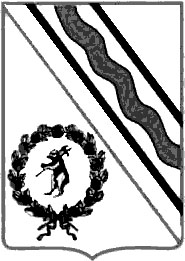 Администрация Тутаевского муниципального районаПОСТАНОВЛЕНИЕот 03.08.2022 № 594-пг. ТутаевДолжность, Ф.И.О.,исполнителя и согласующих лицДата и время получения документаДата и время согласова-ния (отказа в согласова-нии)Личная подпись, расшифровка          (с пометкой Согласовано», «Отказ в согласовании»)ЗамечанияИсполнитель: Специалист ПТО МКУ «Центр управления жилищно-коммунальным комплексом ТМР»           Л.В. Архиповская,  тел. 2-37-16     Директор МКУ «Центр управления жилищно-коммунальным комплексом ТМР» А.Е. Соков                              Заместитель Главы Администрации ТМР по вопросам ЖКХ В.Ю. ШмаковНачальник юридического отдела административно-правового управления Администрации ТМР В.В. Коннов Заместитель Главы Администрации ТМР по финансовым вопросам - директор департамента финансов Администрации ТМР  О.В. Низова Управляющий делами Администрации ТМР С.В. Балясникова И.о. заместителя Главы Администрации ТМР по имущественным вопросам - директора Департамента муниципального имущества Администрации ТМР             А.Е. Петрова       Начальник управления экономического развития и инвестиционной политики Администрации ТМР С.Н. Никонычева  